CUESTIONARIO PREGUNTAS DE GENETICADos padres sanos tienen un hijo hemofílico. La mujer está embarazada nuevamente. ¿Cuál  es la probabilidad de que en el segundo hijo tenga hemofilia?100%, si es niño	50%, si es niño50%, si es niña	100%, si es niñaUn hombre que tiene sangre tipo B y la mujer sangre tipo A ¿Pueden tener hijos con qué fenotipos?solamente A o B	solamente AB	AB u O	A, B, AB u OAl analizar el genoma de un individuo, se cuentan 22 cromosomas en el núcleo de sus células por tanto es correcto afirmar que: El número cromosómico de sus células 2n es 22 y el de sus células n es 11.El número cromosómico de sus células 2n es 11 y el de sus células n es 22.El número cromosómico de sus células n es 22 y el de sus células 2n 44.Tanto el número cromosómico  haploide como diploide es 22.En seres humanos, las cejas puntiagudas (B) tienen dominancia sobre las cejas uniformes (b).  El padre de María tienen cejas puntiagudas, y ella y su madre, cejas uniformes. ¿Cuál es el genotipo del padre?BB	Bb		bb	BbBbCuando un cigoto humano se divide por primera vez, se forman dos células que luego seguirán dividiéndose y darán origen a un embrión multicelular.  En ocasiones estas dos primeras células se separan, cuando esto ocurre, cada una de ellas se puede seguir dividiendo y dar origen a un embrión normal.  Esto puede explicarse porque:Las primeras divisiones de un cigoto son mitóticas y producen dos núcleos idénticos.las primeras divisiones son meióticas y ocurren a partir del mismo número de cromosomas.las primeras divisiones son mitóticas y producen más cromosomas de los que había originalmente.son meióticas y producen dos células con igual número de cromosomas.La fenilcetonuria (pku) es un defecto genético hereditario autosómico recesivo. La frecuencia de nacimientos es de un niño con pku en aproximadamente 10.000 nacimientos. ¿Cuál es la frecuencia del alelo pku?0,0001		0,001		0,01		0,1 Supongamos que los símbolos negros representan conejos negros y los símbolos blancos, conejos blancos y se asume que el color del pelaje de los conejos se transmite según las leyes de Mendel (dominacia-recesividad)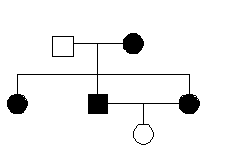 IIIIIIEl fenotipo, sexo y genotipo correspondiente a la generación III es:Negro, macho, Nn		Blanco, macho, nn		Negro, hembra, Nn		Blanco, hembra, nnEn un estanque se tiene una población de peces que muestra las combinaciones de alelos AA, aa y Aa para una característica dada. Se decide separarlos en dos estanques 1 y 2. En el 1 se colocan aquellos con alelos AA y aa y en el estanque 2 los de alelos Aa.  En el primer evento reproductivo en cada estanque se puede esperar que:En el estanque 1 solo se presente AA.En el estanque 2 solo se presente Aa.Tanto en el 1 como en el 2 se presenten Aa, AA y aa.Tanto en el 1 como en el 2 solo se presente AA.Si una planta de gladiolos  con flores rojas de genotipo RR se cruza con otro gladiolo de flores blancas de genotipo rr, se cumple la primera ley de Mendel cuando el cigoto formado tiene un genotipoRR		rr		Rr		RrRr Se puede aseverar que en el cruce anterior entre gladiolos rojos y blancos la progenie será:50% roja y 50% blanca		50% roja, 25% blanca y 25% rosadasolamente flores rojas		solamente flores blancas.La segunda ley de Mendel dice: “la segregación de una pareja de genes durante la formación de los gametos se produce de manera independiente de la de otras parejas de genes”.  De acuerdo al enunciado anterior, la primera ley difiere de la segunda, en que en la primera:los genes únicos se distribuyen separadamente en los gametosexiste una pareja de genes que se distribuye separadamentehace referencia a una pareja única de genesafirma que los genes siempre van a ir a los gametos.El gen N codifica color negro del cabello y el gen n color blanco del cabello, si se realiza un cruce entre dos organismos heterocigotos para esta característica se espera que:toda la f1 será heterocigoto.el 50% de la f1 será heterocigoto y el 50% homocigoto recesiva.el 75% de la f1 será heterocigoto y el 25% homocigoto recesiva.el 50% de la f1 será  heterocigoto y el 50% repartido equitativamente entre los dos homocigotosEn la mosca de la fruta el número cromosómico en las células somáticas es 8, al ocurrir la meiosis este número se ve reducido a la mitad.  Esto se puede explicar porque en el momento de la fecundación: Hay replicación cromosómica en el óvulo.Hay duplicación cromosómica en el espermatozoideOcurre la segunda división mitótica.Se reestablece el numero cromosómico en el cigoto.Parece ser que en seres humanos los ojos cafés son dominantes en relación con los ojos azules. El gen para el color de ojos se comporta como un solo locus. Un hmbre con ojos cafés, cuya madre tenía ojos azules, se casa con una mujer de ojos azules y tienen una familia grande. ¿Cuál será la proporción posible de hijos con ojos azules y ojos cafés?Todos tendrán ojos cafés				¾ tendrán ojos cafés y  ¼   ojos azules.La mitad tendrán ojos azules y la otra mitad ojos cafés	Todos tendrán ojos azulesDurante el proceso de formación de gametos masculinos o espermatozoides las espermatogonias con un número cromosómico 2n se dividen por meiosis originando espermatozoides n.  De esta manera, en individuos que presentan espermatogonias con 46 cromosomas la dotación cromosómica del cigoto debe ser:la misma del espermatozoidela mitad de la que presentan las espermatogonias.igual a la de las espermatogoniasla suma de los cromosomas de las espermatogonias y del óvuloLos organismos diploides poseen en sus células somáticas dos alelos para cada característica, mientras que en las células sexuales solo tienen uno.  Si A y B representan los alelos de un mismo gen, que codifica para una característica cualquiera de un hombre, se esperará que en los espermatozoides de dicho hombre:no haya presencia del alelo A.se encuentren juntos el alelo A y B.no haya presencia del alelo A, ni del B.A y B se encuentren en espermatozoides diferentes.El perro doméstico (Canis familiaris) es un organismo cuyas células poseen 34 pares de cromosomas homólogos.  Por lo tanto se espera que una célula de este organismo producida por un proceso mitótico el número de pares de cromosomas homólogos sea	136			34			68			1718. En los túbulos seminíferos de los testículos del perro tiene lugar la espermatogénesis o producción de espermatozoides, cada uno de los cuales tiene la mitad de los cromosomas de la especie.  Si el número de cromosomas del perro es 78, cada espermatozoide lleva37 autosomas, un cromosoma X  y uno Y37 autosomas y dos cromosomas Y38 autosomas y un cromosoma X o uno Y38 autosomas y un cromosoma YLa reproducción sexual en los perros ocurre cuando se unen óvulos y espermatozoides.  Estas células se originan en los ovarios y los testículos respectivamente mediante el proceso de meiosis. En términos adaptativos la meiosis tiene importancia porquereduce el número de cromosomasdetermina el sexo de los individuosproduce un mayor número de células sexualesda lugar a la variabilidad genéticaSegún los conceptos sobre grupos o tipos sanguíneos, el tipo O:Tiene un genotipo híbrido y es receptor universal.Tiene un genotipo homocigoto dominante y es donador universal.Tiene un genotipo homocigoto recesivo y es donador universal.Tiene un genotipo heterocigoto y es receptor universal.Una de las siguientes afirmaciones no es correcta con relación al proceso de mitosis:El citoplasma se parte en dos células hijas  cada una con un núcleo y una porción relativamente igual de citoplasma.Los cromosomas ya están condensados y se forma el huso acromático para permitir la adhesión del centrómero.Las cromátidas hermanas permanecen juntas durante la separación de los cromosomas homólogos hacia los polos opuestos.el centrómero se duplica y permite la formación de cromosomas hijos independientes los cuales se pueden desplazar gracias a movimientos moleculares.El hecho que un alelo sea dominante o recesivo depende de:qué tan común es el alelo en relación con otros alelos.si es heredado de la madre o del padreen qué cromosoma estéd.     que él u otro alelo determine el fenotipo si los dos están presentesEn guisantes, las semillas amarillas (Y) tienen dominancia sobre las semillas verdes (y).  En la generación F2 de un cruce monohíbrido que se inicia con el crcce de un homocigoto dominante y un homocigoto recesivo, cabría esperar:plantas que produzcan tres amarillas por cada una verdeplantas con una semilla amarilla por cada semilla verde.Sólo plantas con el genotipo YySon correctas a y cEn los caballos, B = pelaje negro, b = pelaje café, T = trotón y t = paso portante.  El genotipo de un trotón de pelaje negro que tiene un descendiente paso portante café es:BbTt	     b. bbtt	c. BBtt	       d.BBTTEn los tomates el furo rojo es dominante R sobre el fruto amarillo r, y la plante alta (T) sobre la planta baja (t).  En el cruece RrTt x rrtt:todos los descendientes serán plantas altas con frutos rojos.75% serán altas con fruto rojo50% seran altas con frutos rojo25% serán altas con fruto rojo.Si se tiene una hembra de Drosophila con ojos blancos, carácter recesivo homocigótico:ambos progenitores podrían haber tenido los ojos rojos.La hembra progenitora podría haber tenido los ojos rojos, mientras que el macho necesariamente los tendría blancos.Ambos progenitores deben haber tenido ojos blancos.    La hembra progenitora también tenía cuerpo gris.En algunos de sus experimentos Mendel estudió los patrones de herencia de dos características a la vez, color de la flor y color de la vaina, por ejemplo. Hizo esto para descubrir:Si los genes para dos características se heredan juntos o por separado.Qué tantos genes eran responsables de determinar una característicaSi los genes estaban en cromosomasLa distancia entre los genes de un cromosomaEn el supuesto de que el grupo sanguíneo en gatos estuviera controlado por tres alelos (A, B, C) y fueran todos codominantes entre sí.  Los genotipos y fenotipos posibles serían:6 y 6		 b. 6 y 4	    c.4 y 4	d. 4 y 3Un hombre tiene tipo de sangre AB, sólo podrá tener hijos con sangre B si la madre:es tipo AB	 es tipo O	C.  es Rh (+)		 Es tipo A homocigotoSe cruzan dos moscas de la fruta con ojos color rojo normal y su descendencia es:  77 machos con ojos rojos, 71 machos con ojos color rubí, 152 hembras de ojos rojos.  El alelo para los ojos color rubí es:Autosómico y dominante  Autosómico y recesivoLigado al sexo y dominanteLigado al sexo y recesivoDurante una digestión a la que fue sometida una molécula de ADN, se obtuvieron moléculas de uno  y/o dos pares de bases; posteriormente se analizaron los productos finales de la muestra trabajada. ¿Cuál resultado de los que se muestra a continuación, será consistente con las reglas de emparejamiento entre bases?A + T = G + T	A + G = C + TG = T + A		G + T = C + A ¿Cuál será el resultado de la transcripción de la siguiente secuencia de ADN?      3’     A – C – C – G – T – C – G – C      5’3’     T – G – G – C – A – G – C – G      5’3’     U – G – G – C – U – G – C – G     5’5’     T – G – G – C – A – G – C – G      3’5’     U – G – G – C – A – G – C – G     3’ Yamid es un niño que padece una enfermedad que no lo deja sentir ningún dolor.  Dado que ésta condición es hereditaria, se podría afirmar que la enfermedad es el resultado de una mutación en:un gen que determina un lípido relacionado con la formación de neuronas.un gen que determina un carbohidrato relacionado con la recepción de estímulos.la secuencia de nucleótidos que codifica una proteína para la recepción de estímulos.la secuencia de carbohidratos que codifica una proteína que recubre las neuronas.La información genética se expresa mediante la síntesis de proteínas, que durante el ciclo de vida del organismo le confiere características estructurales y funcionales.  Así, es posible que los cambios ocurridos en las etapas de crecimiento y desarrollo se daban a:Intercambio de información entre genes y proteínasElaboración de distintos tipos de proteínas.Modificaciones en la información genética.Mezcla entre materiales genéticos de diferentes células.Un gen X se encuentra localizado en un cromosoma de una célula que sufre un proceso de mitosis.  Durante la anafase, las cromátidas del cromosoma en cuestión no se separan, y son atraídas hacia el mismo polo de la célula.  Dada esta situación, en el momento que ocurra la división del citoplasma, es de esperarse que:Una de las células resultantes tenga dos copias del gen X  y la otra sólo una.Una de las células resultantes tenga doble copia del gen X  y la otra ninguna.Ninguna de las células resultante tenga el gen X.Las dos células resultantes tengan doble copia del gen X.El término no disyunción se refiere a la incapacidad de un par de cromosomas homólogos para separarse normalmente durante la meiosis, si el gameto formado así es el fecundado y el cromosoma de más se localiza en el par 21, este individuo:Tendrá monosomía. Síndrome Turner.	Tendrá trisomía. Síndrome Down.Tendrá trisomía. Síndrome Klinefelter.	Tendrá trisomía. Síndrome Edwards.Tres de los siguientes cinco enunciados acerca de ADN y del ARN son ciertosEl ADN se compone de desoxirribonucleótidos y el ARN de ribunocleótidosTanto el ADN como el ARN de transferencia tienen una cadena dobleEl ADN generalmente se sintetiza a partir de ADN y el ARN se transcribe a partir de ADNLa duplicación del ADN y la transcripción de ARN involucran las mismas enzimas polimerasasEl enlace de hidrógeno con bases complementarias es importante para lograr una buena duplicación, transcripción y traducción Los tres enunciados correctos son:I, II, V	I, III, V		II, III, IV	II, IV, VAnticodón es término que se aplica a:La lista de aminoácidos que conforman el código genético.El concepto de que múltiples codones codifican para un solo aminoácido.La parte de ARNt que interactúa con las tripletas de ARNm.Varias de las tripletas que codifican para el punto de terminación A la información genética almacenada en el ADN que se traduce en una secuencia de aminoácidos y posteriormente en proteínas, se le conoce como Código Genético.  Su presencia en todos los organismos permite afirmar que éstos probablemente:comparten un antepasado común.	tienen células con membranas internas.producen el mismo tipo de proteínas.	se reproducen sexualmente.ADENINA – TIMINA – CITOSINA – GUANINA – TIMINA – ADENINA.  Mediante técnicas bioquímicas un biólogo logró determinar la anterior secuencia de bases en el ADN de un organismo.  Es de esperarse que la secuencia de bases en el ARNm, sea:ADENINA-URACILO-GUANINA-CITOCINA-DENINA-URACILOADENINA-TIMINA-CITOCINA-GUANINA-ADENINA-TIMINAURACILO-TIMINA-ADENINA-GUANINA-CITOCINA-TIMINAURACILO-ADENINA-GUANINA-CITOCINA-ADENINA-URACILOUna de las siguientes secuencias clasifica de manera correcta las estructuras en orden de tamaño, desde la mayor hasta la menorgen-cromosoma-nucleótido-codón	cromosoma –gen- codón-nucleótidonucleótido-cromosoma-gen-codón	cromosoma-nucleótido-gen-codónLas características que poseen los virus de ser parásitos intracelulares estrictos se debe a que son entidades cuyo genoma es un elemento de ácido nucleíco, bien ADN o ARN, que entra en el interior de las células viva haciendo uso de su capacidad sintetizadora, para dirigir la síntesis del genoma vírico y transferirlo a otras células, ocurriendo un parasitismo a nivel genético. En otros niveles parásitos como los plasmodios de la malaria, el bacilo de la lepra, y otros tienen todos una organización celular con sistemas más o menos complejos para producir y utilizar energía.  Por tanto, la necesidad presente en los virus de parasitar otras células refleja en éstos:Una carencia de sistemas productores de energíaUna imposibilidad de sintetizar ADNUnos requerimientos nutricionales específicosUna capacidad para producir Adenosintrifosfato ATPLas células eucariotas realizan tres procesos fundamentales para su mantenimiento y reproducción: la replicación, la transcripción y la traducción.  En un experimento con animales se modifica una de las moléculas que intervienen en estos procesos.  Si esta modificación se evidencia en la descendencia de estos animales, es muy probable que la molécula modificada haya sidoADNARNATPProteínaEn la siguiente tabla se muestran diferentes fases del ciclo celular sin especificar su orden.Teniendo en cuenta la actividad que se realiza en cada una de las fases, el diagrama que las ordena correctamente es: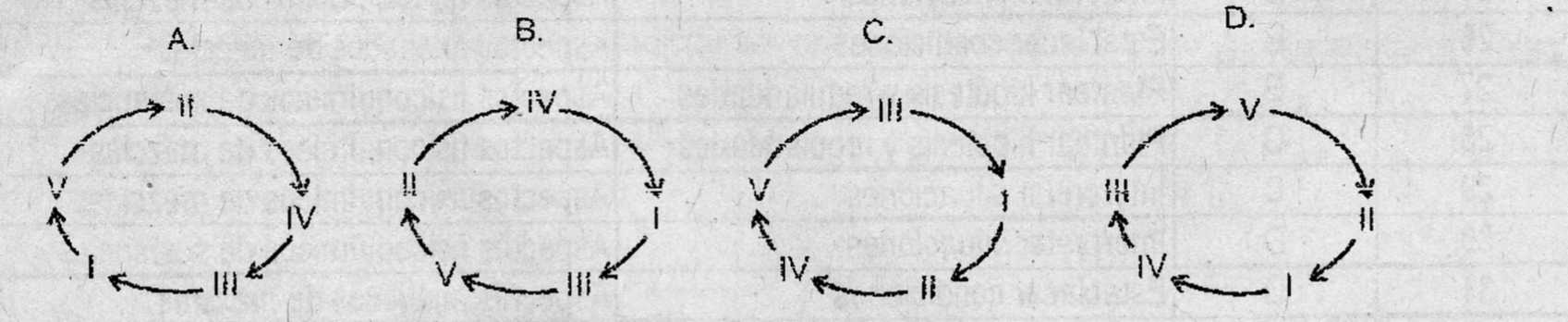 17. ¿Cuál sería una secuencia del código del ADN?     CAGUGUCAGUACTTG                                                         UAACG Cuando una banda de la molécula de ADN se ordena como adenina-guanina-timina-citocina, la otra banda se ordena como sigue:AGTCCICAGACT TCAGLas proteínas son sintetizadas en los ribosomas a partir de la información codificada en el ARN mensajero. Suplido la ".necesidad, el ARN mensajero es destruido. La gráfica que mejor ilustra este proceso es: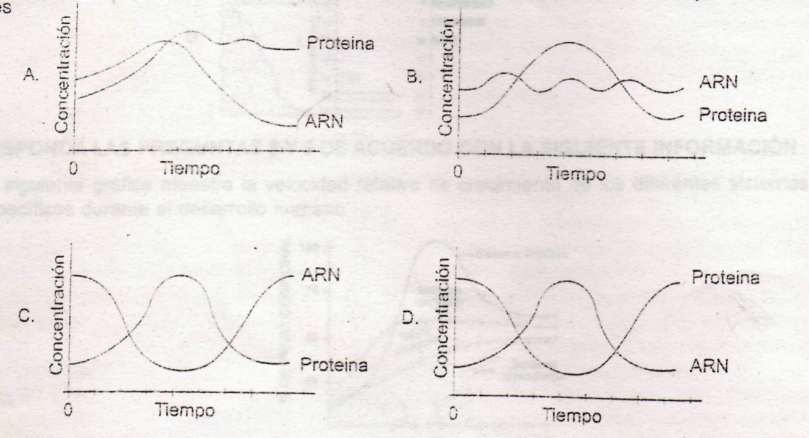 21. Los aminoácidos son elementos esenciales en la traducción del ADN. La mayoría de ellos son obtenidos a partir de los alimentos. Teniendo en cuenta esta información la biomolécula cuya carencia en la dieta podría entorpecer en mayor medida el proceso de traducción esA.	lípidosB.	vitaminasC.	proteínasD.	carbohidratos En las células eucariotas e! ADN se transcribe a ARN y posteriormente éste se traduce para fabricar una proteína. Como se muestra en el esquema, la cadena de ADN se transcribe a su complementario de ARN mensajero (ARNm). Este sale del núcleo y es leído, en grupos de 3 nucleótidos para atraer complementarios de ARN de transferencia (ARNt), a los cuales se unen aminoácidos (aa) particulares, con la ayuda de los ribosomas.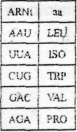 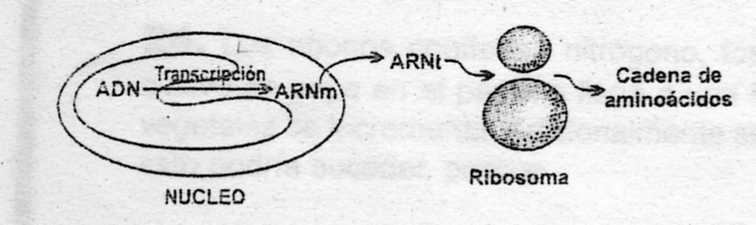 Teniendo en cuenta el código de traducción (ARNt→ aa) que aparece en la tabla. la secuencia de aminoácidos que se produciría a partir de una secuencia de ADN: AATTTAGAC, seríaA.	LEU- ISO - VALB.	ISO- LEU- PROC.	ISO - LEU- TRPD.	ISO- LEU- ISO Una teoría propone que cierto tipo de bacterias "A" fueron incorporadas a otro tipo de bacterias "B", dando origen a las mitocondrias de las actuales células eucariotas. El argumento más fuerte a favor las la procedencia de las mitocondrias a partir de las bacterias "A" podría ser la presencia, tanto en las mitocondrias, como en las bacterias "A" demembranas y ATPribosomassecuencias similares de ADNARN y enzimasDe acuerdo a la figura, lea el texto y responde la pregunta 48.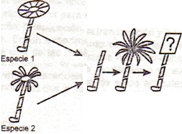 En algunas algas marinas, donde cada individuo está conformado por una única célula gigante, se observó que la especie 1 tiene un sombrero en forma de sombrilla y la especie 2 tiene un sombrero rasgado en forma de pétalo. En ambas especies si se elimina el sombrero, se forma uno nuevo similar al amputado. Sin embargo, si se elimina el pie (que contiene el núcleo) simultáneamente con el sombrero y se implanta uno nuevo de otra especie, inicialmente se forma un sombrero con características de ambas especies. Sin embargo si este es eliminado, en su reemplazo se desarrollará un sombrero que probablemente corresponderá conel de la especie 1, porque fue la especie donadora del citoplasma que es el medio donde se realizan las reacciones celulares.el de la especie 2, porque el núcleo siempre determina la formación de sombrero en pétalo, pues ayuda a su movimiento en el marel de la especie 2, porque fue la especie donadora del núcleo que es el que contiene la información respecto a las características del organismoel de la especie 1, porque su citoplasma permite que se desarrolle el sombrero en sombrilla, el cual ayuda a resistir mejor las corrientes49.  Una mutación es el cambio de uno o varios nucleótidos del ADN de un individuo. Si la mutación se expresa en el cambio de una característica fenotípica del individuo se puede decir queA.  cambió el número de cromosomas B   hubo formación de células hapioidesC.	no ocurrió síntesis de proteínasD.	se sintetizó una proteína diferente a la esperada50. La figura muestra el estado inicial (I) y final (II) de una célula anima! que fue sumergida en una solución acuosa. Al comparar estos dos estados, se podría inferir que con alta probabilidad la solución en la cual fue colocada la célula era con respecto al Interior de la célulaA.	más concentradaB.	igualmente concentradaC.	menos concentradaD.	de diferente composición51. Para la célula es indispensable realizar un proceso donde gran cantidad de moléculas llamadas aminoácidos se unen y se ensamblan para formar moléculas grandes necesarias para la vida tanto de la célula como del organismo, estas moléculas son las llamadas proteínas. El organelo encargado y el proceso descrito:Cromosoma - mitosisMitocondria - respiración celularAparato golgi - almacenamiento de sustanciasRibosoma - síntesis de proteínasMás opcionales  preguntas En los tomates el furo rojo es dominante R sobre el fruto amarillo r, y la plante alta (T) sobre la planta baja (t).  En el cruece RrTt x rrtt:todos los descendientes serán plantas altas con frutos rojos.75% serán altas con fruto rojo50% seran altas con frutos rojo25% serán altas con fruto rojo.Si se tiene una hembra de Drosophila con ojos blancos, carácter recesivo homocigótico:ambos progenitores podrían haber tenido los ojos rojos.La hembra progenitora podría haber tenido los ojos rojos, mientras que el macho necesariamente los tendría blancos.Ambos progenitores deben haber tenido ojos blancos.    La hembra progenitora también tenía cuerpo gris.En algunos de sus experimentos Mendel estudió los patrones de herencia de dos características a la vez, color de la flor y color de la vaina, por ejemplo. Hizo esto para descubrir:Si los genes para dos características se heredan juntos o por separado.Qué tantos genes eran responsables de determinar una característicaSi los genes estaban en cromosomasLa distancia entre los genes de un cromosomaLos organismos diploides poseen en sus células somáticas dos alelos para cada característica, mientras que en las células sexuales solo tienen uno.  Si A y B representan los alelos de un mismo gen, que codifica para una característica cualquiera de un hombre, se esperará que en los espermatozoides de dicho hombre:no haya presencia del alelo A.se encuentren juntos el alelo A y B.no haya presencia del alelo A, ni del B.A y B se encuentren en espermatozoides diferentes.Durante el proceso de formación de gametos masculinos o espermatozoides las espermatogonias con un número cromosómico 2n se dividen por meiosis originando espermatozoides n.  De esta manera, en individuos que presentan espermatogonias con 46 cromosomas la dotación cromosómica del cigoto debe ser:la misma del espermatozoidela mitad de la que presentan las espermatogonias.igual a la de las espermatogoniasla suma de los cromosomas de las espermatogonias y del óvuloEn guisantes, las semillas amarillas (Y) tienen dominancia sobre las semillas verdes (y).  En la generación F2 de un cruce monohíbrido que se inicia con el crcce de un homocigoto dominante y un homocigoto recesivo, cabría esperar:plantas que produzcan tres amarillas por cada una verdeplantas con una semilla amarilla por cada semilla verde.Sólo plantas con el genotipo YySon correctas a y cResponda la pregunta 51 de acuerdo a la siguiente información.Supongamos que los símbolos negros representan conejos negros y los símbolos blancos, conejos blancos y se asume que el color del pelaje de los conejos se transmite según las leyes de Mendel (dominacia-recesividad)IIIIIIEl fenotipo, sexo y genotipo correspondiente a la generación III es:Negro, macho, Nn		Blanco, macho, nn		Negro, hembra, Nn		Blanco, hembra, nnEl hecho que un alelo sea dominante o recesivo depende de:qué tan común es el alelo en relación con otros alelos.si es heredado de la madre o del padreen qué cromosoma estéd.     que él u otro alelo determine el fenotipo si los dos están presentesUn gen X se encuentra localizado en un cromosoma de una célula que sufre un proceso de mitosis.  Durante la anafase, las cromátidas del cromosoma en cuestión no se separan, y son atraídas hacia el mismo polo de la célula.  Dada esta situación, en el momento que ocurra la división del citoplasma, es de esperarse que:Una de las células resultantes tenga dos copias del gen X  y la otra sólo una.Una de las células resultantes tenga doble copia del gen X  y la otra ninguna.Ninguna de las células resultante tenga el gen X.Las dos células resultantes tengan doble copia del gen X.Mediante técnicas bioquímicas un biólogo logró determinar la siguiente secuencia de bases en el ADN de un organismo: ADENINA – TIMINA – CITOSINA – GUANINA – TIMINA – ADENINA. Es de esperarse que la secuencia de bases en el ARNm, sea:ADENINA-URACILO-GUANINA-CITOCINA-DENINA-URACILOADENINA-TIMINA-CITOCINA-GUANINA-ADENINA-TIMINAURACILO-TIMINA-ADENINA-GUANINA-CITOCINA-TIMINAURACILO-ADENINA-GUANINA-CITOCINA-ADENINA-URACILOFASEACTIVIDADIDuplicación de ADNIIAumento del tamaño celular y alta producción de enzimas y organelos celularesIIISe asigna un conjunto completo de cromosomas a cada una de las células hijasIVCompactamiento del ADN duplicado para formar los cromosomasVDivisión del citoplasma en dos células hijas